Следующая сигарета может оказаться последней! (Молодечненский район)Вот уже четвертый день в рамках первого этапа республиканской акции «Не прожигай свою жизнь!» на Молодечненщине проходят профилактические мероприятия. Десятого ноября сотрудник МЧС рассказывал об опасности курения в постели в Молодечненском зональном архиве. «Гибель взрослого человека от маленького окурка - трагедия. А вот истории о том, когда от непотушенной сигареты отца гибнуть дети, просто ужасны!» - делились впечатлениями присутствующие.Спасатели прикладывают максимум усилий, чтобы довести до сознания населения, чем опасна эта вредная привычка. Раздача информационных буклетов, приведение данных статистики о трагических случаях по вине сигарет. Многие впервые узнали, что риск возникновения пожара в доме курильщика в 10 раз больше, чем у некурящего. «Сигарета не только приносит вред здоровью, она может за минуту привести к гибели», - прокомментировал работник МЧС. - «Наша задача в рамках данной акции предупредить пожары и гибель людей по причине неосторожного обращения с огнем при курении. Чем больше людей узнает о лидирующей причине смерти на пожарах, тем меньше случится пожаров и трагедий. Важно понимать, что при курении в постели в нетрезвом виде можно погибнуть и непотушенная сигарета окажется последней».В ходе мероприятия присутствующие с удовольствием приняли участие в игре «Где логика?». Отвечая правильно на вопросы, победители получали сладкие призы и брошюры «МЧС Беларуси. Помощь рядом». Закреплением полученной информации стал просмотр обучающего фильма. 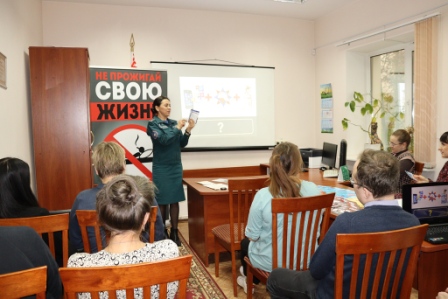 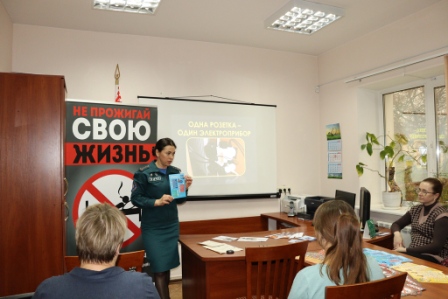 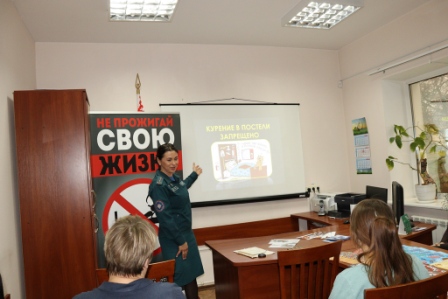 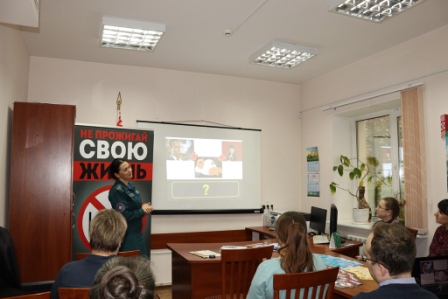 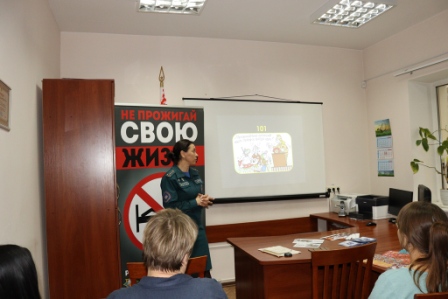 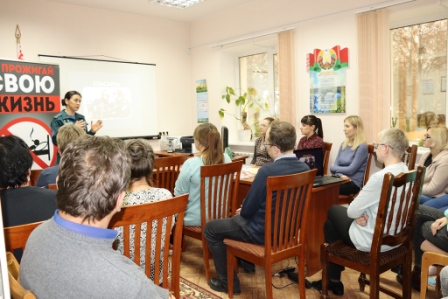 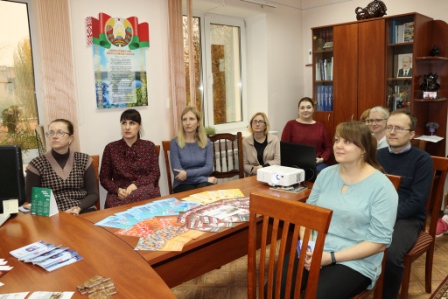 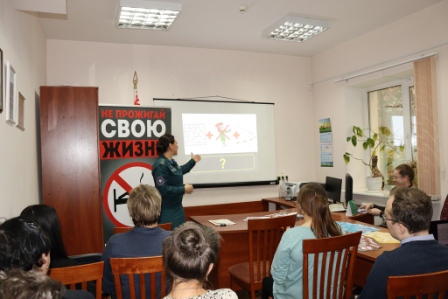 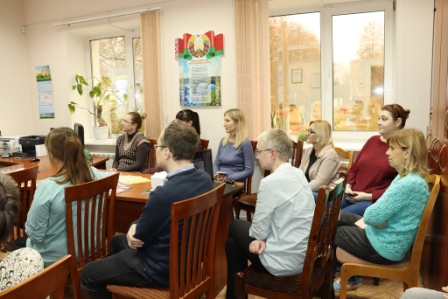 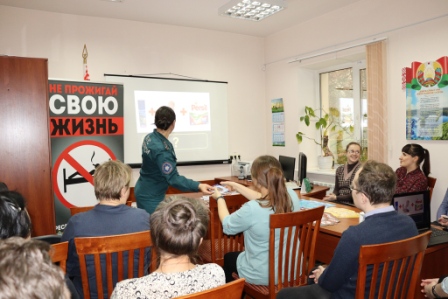 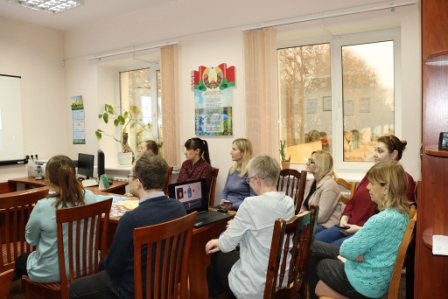 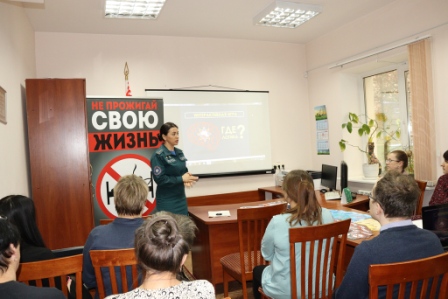 